Μεγ. Λαύρας  15 Μουρνιές Χανίων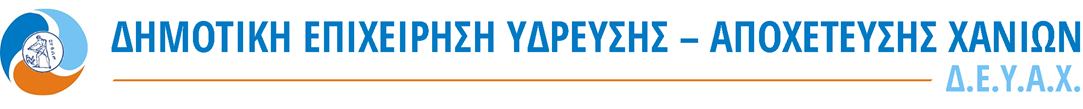 Τηλ. 28210 36278 fax 28210 36289ΕΝΤΥΠΟ ΟΙΚΟΝΟΜΙΚΗΣ ΠΡΟΣΦΟΡΑΣΠΡΟΜΗΘΕΙΑ ΠΛΗΡΩΤΙΚΟΥ ΥΛΙΚΟΥ ΓΙΑ ΧΗΜΙΚΑ ΦΙΛΤΡΑ ΑΠΟΣΜΗΣΗΣ ΑΝΤΛΙΟΣΤΑΣΙΩΝ ΛΥΜΑΤΩΝ ΤΗΣ ΔΕΥΑΧ ΚΑΙ ΤΟΠΙΚΩΝ ΜΟΝΑΔΩΝ ΑΠΟΣΜΗΣΗΣ ΕΕΛ C.P.V. 33711110-1 & 42514310-8 εκτιμώμενης αξίας 58.044,00€ πλέον ΦΠΑ  - ΚΑΕ 6264.091, NUTS2 EL4 & NUTS3  EL434Π Ρ Ο Σ Φ Ο Ρ ΑΤου   ………………………………………………………………Έδρα ………………………………………………………………Οδός ………………………………………. Αριθμός ……………….Τηλέφωνο ………………………………………………………………Fax : ………………………………e-mail : ……………………………ΗΜΕΡΟΜΗΝΙΑ
/      /Ο ΠΡΟΣΦΕΡΩΝ*Η τιμή, του προς προμήθεια υλικού, δίνεται  σε ευρώ ανά μονάδα και θα έχει μέχρι και δύο  δεκαδικά ψηφία.A/AΠεριγραφήΜ/ΜΠοσότηταΜονάδα (€)Δαπάνη (€)Φ.Π.Α. (€)Συνολική Δαπάνη (€)CPV1Πληρωτικό υλικό Τύπου Αkg330033711110-12Πληρωτικό υλικό Τύπου Βkg91033711110-13Συνθετικό φίλτρο κλάσης G4 κατά ΕΝ 779m²5242514310-84Πληρωτικό Υλικό Τύπου Γkg150033711110-15Πληρωτικό Υλικό Τύπου Δkg30033711110-1Γενικά Σύνολα